Inter Terminals EOT ApSVirksomheden:Inter Terminals EOT 
Varnæsvej 9A
6200 Aabenraa 

Terminal Manager Hans Peder Mortensen er ansvarlig for drift. 

Inter Terminals Danmark A/S ejer og driver Inter Terminals EOT ApS (EOT), et tanklager for olieprodukter i Ensted ved Aabenraa.Kolonne virksomhed – herunder om virksomheden er anmeldt og har sendt sikkerhedsdokumentation:Virksomheden er en ”kolonne-3 virksomhed" jf. bekendtgørelse nr. 372 af 25. april 2016.Virksomheden har sendt anmeldelse og sikkerhedsrapport til Miljø- og Fødevareministeriet. Sikkerhedsrapporten blev godkendt i 2018.Aktiviteter på virksomheden:Virksomheden er et olielager, der modtager og opbevarer olieprodukter, som er klassificerede som brandfarlige klasse III-produkter. Dette betyder, at de har et flammepunkt på over 55° C og er dermed ikke lette at antænde. Betegnelse for anvendt farlige stoffer:Gas olie Heavy fuel olieDiesel Distillates (petroleum)  Vakuum gasolieUnderretning af befolkningen og sikkerhedsforanstaltninger/hensigtsmæssig adfærd:I tilfælde af større uheld på virksomheden, der kan få konsekvenser for lokalbefolkningen og nabovirk-somheder, vil der blive foretaget underretning af befolkningen som følger:Via en beredskabsmeddelelseVia en sirenevarsling fulgt op af en beredskabsmeddelelseVed udsendelse af sirenevarsling skal man straks gå ind og søge information hos DR  eller TV 2,hvor der vil blive givet beredskabsmeddelelse med oplysninger om uheldets art og om, hvordan man konkret skal forholde sig.Når faren er forbi, vil varslingen blive afblæst.Tilsynsbesøg:Oplysninger om datoen for seneste tilsynsbesøg og om tilsynet i øvrigt kan findes på Digital MiljøAdministration på dma.mst.dk.Arten af risiko og evt. følger for befolkningen og miljø:Det er meget lidt sandsynligt, at store brande vil opstå, da de vil være lang tid om at udvikle sig til denne størrelse, og der derfor er god mulighed for, at en mindre brand bliver slukket, inden den når at udvikle sig. 

Et udslip af olie vil i værste fald kunne løbe til havet. Der er kun olie i rørledningerne, når der pumpes til/fra tankene, og det er derfor kun i disse situationer, at der vil kunne løbe olie ud til havet. Udslip af olie fra rør eller tanken inde i tankgården vil blive tilbageholdt i tankgården og vil dermed ikke kunne løbe til havet.

Olieudslip til havet vil kunne sprede sig over et større areal afhængig af vindretning og vindhastighed, og det vil kunne skade dyreliv og det marine miljø. Ved udslip til havet informeres beredskabet hurtigst muligt, så indsatsen for at minimere udbredelsen af olien kan sættes i gang. 
Virksomhedens foranstaltninger:Ved større uheld skal der altid ske alarmering via 1-1-2.Terminal manageren eller dennes stedfortræder skal ved større uheld iværksætte den interne beredskabsplan. Terminal manageren eller dennes stedfortræder skal altid ved uheld eller ”nær ved uheld” underrette de relevante myndigheder.Henvisning til ekstern beredskabsplan:Syd- og Sønderjyllands Politi og Brand og Redning Sønderjylland vil håndtere et større uheld på virksomheden jf. ”Retningslinjer for indsatsledelse” udgivet af Beredskabsstyrelsen, hvori der er beskrevet, hvad de forskellige myndigheder skal foretage sig, herunder:Redde menneskeliv og fare for miljøBekæmpe uheldet på virksomheden og begrænse omfanget af uheldetEvakuering af personer i fareområdetAfspærre indsatsområdet, så uvedkommende ikke kan komme ind i områdetEvt. genhusning af evakuenter såfremt det skønnes nødvendigtLøbende information til berørte personer og lokalbefolkningenSyd- og Sønderjyllands Politi og Brand og Redning Sønderjylland har udarbejdet en ekstern beredskabsplan for virksomheden, der fremgår af de følgende sider.Grænseoverskridende virkninger:Virksomheden er beliggende så langt væk fra grænsen, så det er ikke relevant.Yderligere oplysninger:Berørte myndigheder, der indgår i myndighedsbehandlingen Miljø- og Fødevareministeriet  Brand og Redning SønderjyllandArbejdstilsynetSyd- og Sønderjyllands PolitiYderligere oplysninger om virksomheden kan findes på Danmarks Miljøportal på dma.mst.dk.Inter Terminals EOT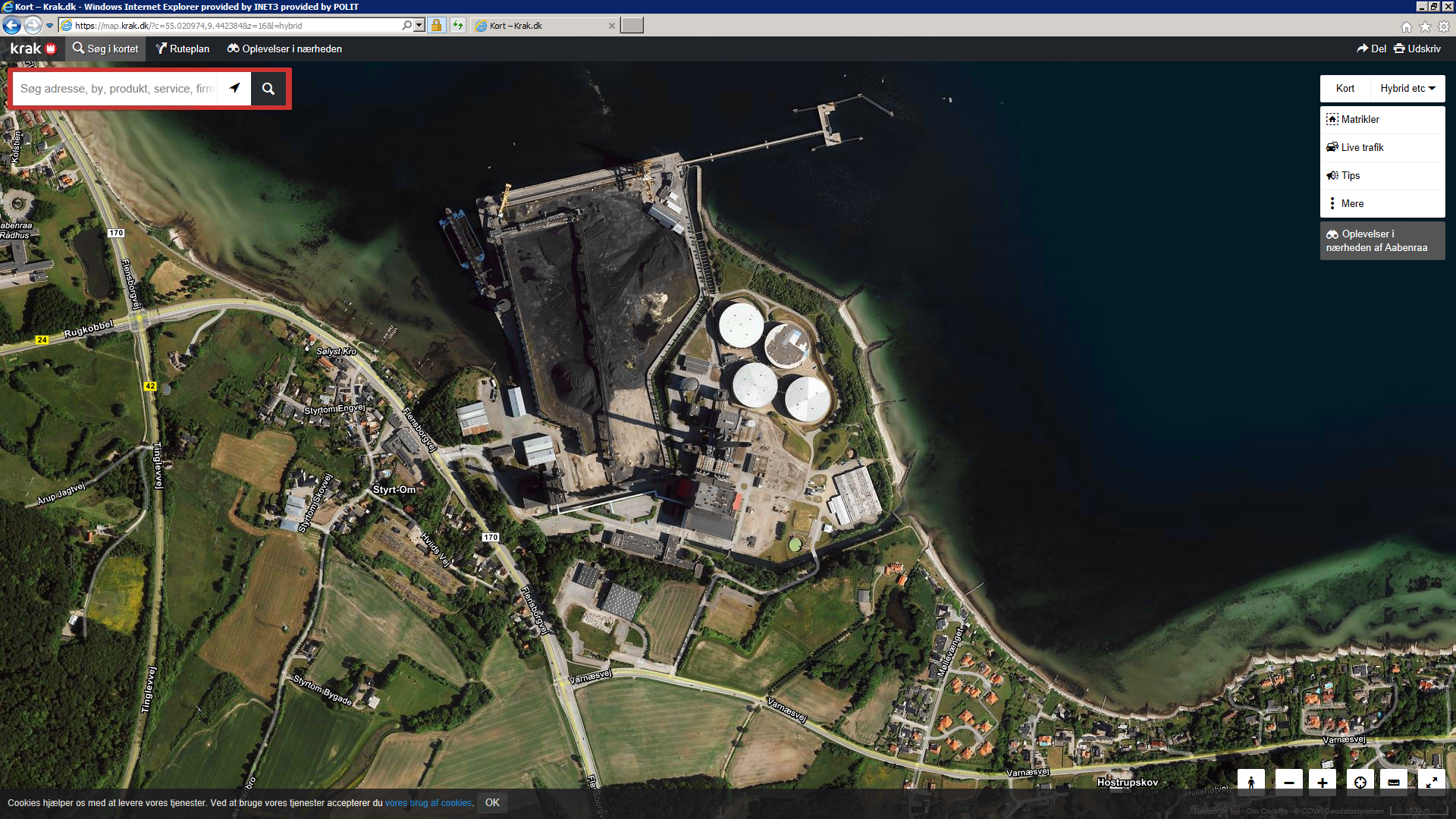 EKSTERN BEREDSKABSPLANVarnæsvej 9, 6200 AabenraaForordDette er den eksterne beredskabsplan for virksomheden Inter Terminals EOT beliggende Varnæsvej 9, 6200 Aabenraa. Planen er udarbejdet i samarbejde mellem Brand og Redning Sønderjylland og Syd og Sønderjyllands Politi. Planen er udført i henhold til bekendtgørelse om kontrol med risikoen for større uheld med farlige stoffer (Bek. Nr. 372 af 25. april 2016)Inter Terminals Danmark A/S ejer og driver Inter Terminals EOT ApS (EOT), et tanklager forolieprodukter i Ensted ved Aabenraa. Tanklageret har tidligere været en del af Enstedværket.Olieprodukterne, der opbevares på EOT, er alle olieprodukter, der er klassificeret som brand-farlige klasse III produkter. Dette betyder, at de har et flammepunkt på over 55°C, og de er dermed ikke lette at antænde.Der er gennemført en risikoanalyse med det formål at vurdere den risiko, der er for olieudslip i forbindelse med store uheld ved EOT med fokus på de store lagertanke, på rørstrækninger  på land og over vand, samt lossebomme på pieren.De største farer for uheld er relateret til udslip af olie ved tanke, lossebomme og rørledninger.Det vurderes, at der generelt er en lav antændelsessandsynlighed ved olieudslip på anlæg-get.Varmestrålingen fra de værste brande, der kan opstå på anlægget, vil ikke kunne nå nabo-erne.Det er meget lidt sandsynligt, at store brande vil opstå, da de vil være lang tid om at udviklesig til denne størrelse, og der derfor er god mulighed for, at en mindre brand bliver slukket,  inden den når at udvikle sig.Et udslip af olie vil i værste fald kunne løbe til havet. Der pumpes kun olie gennem rørledningerne når der lastes og losses skibe, og det er derfor kun i disse situationer,  at der vil kunne løbe olie ud til havet. Udslip af olie fra tankene i tankgården vil blive tilbageholdt i tankgården og vil dermed ikke kunne løbe til havet.Olieudslip til havet vil kunne sprede sig over et større areal afhængig af vindretning og vindha-stighed, og det vil kunne skade dyreliv og det maritime miljø. Ved udslip til havet informeres  beredskabet hurtigst muligt, så indsatsen for at minimere udbredelsen af olien kan sættes i gang.Virksomheden har etableret foranstaltninger, som gør, at udslip fra rørbrud og lign. hurtigt vil blive opdaget, dermed kan der hurtigt lukkes for pumperne, således at  udslippet minimeres.Ved udslip til havet vil virksomheden og beredskabet forsøge at minimere udbredelsen af olienmed flydespærrer. Når olien er inddæmmet vil det være muligt at suge en stor del op fra havet, og derved mindske forureningen.AnsvarspersonerNavn eller stilling på de personer, der er bemyndiget til at iværksætte  beredskabsproce-durerne, og på  de personer, der er bemyndiget til at lede og koordinere indsatsen uden  for virksomhedsområdet.På virksomhedenVagttelefon 		TLF: 58 16 22 04Udenfor virksomhedenTeknisk ledelse Indsatsleder fra Brand og Redning Sønderjylland  Telefon nummer 1-1-2 eller 1-1-4Koordinerende ledelse Indsatsleder fra Syd og Sønderjylland PolitiTelefon nummer 1-1-2 eller 1-1-4Håndtering af hændelserForanstaltninger til hurtigt at modtage advarsel om hændelser samt procedurer for alarmering og anmodning om indsats.VirksomhedenVirksomhedens branddetektorer, som kører internt. Der er ikke nogen særlige foranstaltning til at alarmere myndighederne direkte, hvilket vil sige, at virksomheden også benytter sig af alarmcentralen (1-1-2). MyndighederAlarmering til alarmcentralen (1-1-2) videresendes elektronisk til Brand og Redning Sønderjylland og Syd- og Sønderjyllands Politis vagtcentral. Myndighederne sender ressourcer til stedet udfra egne møde- og alarmeringsplaner.Koordinering af ressourcerForanstaltninger til koordinering af de ressourcer, der kræves til at gennemføre  den eksterne beredskabsplan.Der er udarbejdet mødeplaner for virksomheden, hvoraf det vil fremgå, hvilke resourcer der skal medbringes ved den enkelte alarm.Der vil altid afgå indsatsleder fra Brand & Redning Sønderjylland og Syd- og Sønderjyllands Politi til virksomheden ved alarmering om udslip, brand eller ulykker på eller omkring virksomheden. Såfremt sundhedsmyndigheden skønner det nøvendigt, afsendes der også en indsatsleder SUND.Uheldsbegrænsende indsatser intern på virksomheden.Foranstaltninger til at yde  bistand til uheldsbegrænsende indsatser på virksomheds-området.Driften af EOT er betinget af en række foranstaltninger, der har til formål at reducere risikoenfor, at det omgivende miljø bliver påvirket af et brud på rør eller tanke. Herunder understøtterdriftstilsynet, de regelmæssige inspektioner samt vedligeholdelsen en driftsform, der reducererrisikoen for brud.Al relevant personale gennemgår branduddannelseVed Brand & Redning Sønderjylland ligger der mødeplaner for virksomheden, hvor de relevante ressourcer og myndigheder bliver orienteret og tilkaldt til opgaven.Ved øvrige ulykker køres der med standard udrykninger, indtil det er konstateret, hvad er skal bruges af øvrige ressourcer.Uheldsbegrænsende indsatser udenfor virksomhedenUheldsbegrænsende indsatser uden for virksomhedsområdet, bl.a. under hensyntagen til uheldsscenarier  beskrevet i sikkerhedsrapporten og mulige dominoeffekter,  jf. § 14,  herunder sådanne scenarier, der har indvirkning på miljøet.Umiddelbart inden skibets ankomst gennemgås ledningsstrækket fra lossebomme til tank. Detkontrolleres, at alle tank- og ledningsdræn og udluftningsventiler er lukkede.  Det kontrolleres,at der er afspærret til andre tanke, pumper mv., og at jumpovers til andre rørledninger er afspærret.Under sikkerheds- og planlægningsmødet mellem skibets cargo ansvarlige (normalt overstyr-manden) og terminalens loading master forud for enhver laste-/losseoperation aftales og  udveksles alle detaljer og relevante informationer af sikkerheds- og driftsmæssig betydning,  herunder bl.a. max tilladt tryk og flow, cargo volumen, cargo specifikationer m.v. Den interna-tionalt anerkendte Ship Shore Safety Check List anvendes altid. Under operationen kommu-nikeres mellem skib, driftsvagter og kontrolrum via radioer.Brand i tanke samt pøl brande, udslip i tankgård samt øvrige ulykker, såsom højderedning, brøndredning, og drukne ulykker m.v.   Ved Brand & Redning Sønderjylland ligger der mødeplaner for virksomheden, hvor de relevante ressourcer og myndigheder bliver orienteret og tilkaldt til opgaven.Ved øvrige ulykker køres der med standard udrykninger, indtil det er konstateret, hvad er skal bruges af øvrige ressourcer.Information om uheld i nærområdeForanstaltninger til, hvordan politiet giver offentligheden og enhver naborisikovirksomhed eller anlæg, der falder uden for denne bekendtgørelses anvendelsesområde, konkret  information om uheldet, og om hvordan de bør forholde sig.Er der tale om et større uheld, kan der anvendes sirenevarsling med udsendelse af beredskabsmeddelelse til de berørte områder, såfremt dette skønnes nødvendigt. Der kan ligeledes udsendes beredskabsmeddelelse eller orientering via den lokale presse, hvor man så kan søge oplysninger. Der henvises ligeledes til Syd og Sønderjyllands Politi og Brand & Redning Sønderjyllands Twitter konto samt Aabenraa Kommunes hjemmeside, hvor der også vil blive publiceret eventuelle nyttige informationer til borgerene. Grænseoverskridende følgerForanstaltninger til underretning af andre landes beredskabsmyndigheder i tilfælde af et større uheld, der kan få grænseoverskridende følger.Det vurderes ikke, at der kan ske spredning til andre lande. 